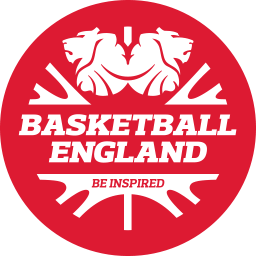 Permission Form & Liability WaiverFor players under 18 wishing to participate in play with a senior teamAt Basketball England, we take the safety of children very seriously and have made the appropriate checks to reasonably ensure that all teams meet our high standards of safety and care.…………………………………………………………………………………………………..Name of child participant: (Under age 18)___________________________________________________________________I am aware that my child’s participation in __________________________________ has some inherent risks and injury may occur.I am aware my child will be ‘playing up’ in a team of senior players or playing against senior players. This will include physical and mental play against individuals who are older and possibly more experienced within the sport and physical contact is very likely. I acknowledge that there has been a fully informed discussion between the club, my child and myself about the suitability for my child’s play and the risks involved.In consideration of my child being allowed to participate I, ____________________     the parent/guardian of _________________________________, assume the risk of all injury and agree not to hold Basketball England and its associates or affiliates or __________________ (Club) liable for any and all injuries caused by or resulting from participating in basketball at this level.Parent’s Signature: _______________________	Date: _____________Player over 15 Signature: __________________	Date: _____________Club Representative: _____________________	Date: _____________